Is Christianity Avodah Zara?This is a big topic, but we will focus just on the basics.  Rambam – Christianity is Avodah ZarahLook at Perush HaMishnayot 1:3-4 in Avodah Zarah.  It is in the back of your GemaraSee Avodah Zarah 9:4However, see Melachim 11:4Tosafot?This is the continuation of Tosafot on 63b, explaining why nowadays one can enter into a business deal with non-Jews even if they might swear.  What Tosafot means has been a debate for hundreds of years.  See the Tosafot in Bechorot, the translation by Dr. Berger (Tosafot in Sanhedrin), with the additions of R. Yerucham – see how that may have changed the meaning.תוספות סהדרין סג עמוד ב ואף על גב דהתם ספק והכא ודאי מ"מ בזמן הזה כולן נשבעים בקדשים שלהן ואין תופסין בהם אלהות ואף על פי שמה שמזכירין עמהם ש"ש וכוונתם לדבר אחר מ"מ אין זה שם עבודת כוכבים גם דעתם לעושה שמים ואף על פי שמשתפין שם שמים ודבר אחר לא אשכחן דאסור לגרום לאחרים לשתף ולפני עור ליכא דבני נח לא הוזהרו על כך.Translation of Tosafot Provided by Dr. David BergerIt is permissible to accept an oath from a Gentile because] in these days they all swear in thename of their saints, to whom they do not attribute Divinity. And even though they mention thename of heaven along with them and their intention is to something else [R. Yeruham: “to Jesusof Nazareth”], this is still not [R. Yeruham: “still, they do not mention”] the name of idolatry;moreover, their intention is to the Creator of heaven [R. Yeruham adds: and earth]. And eventhough they associate the name of heaven with something else, we do not find that it is forbiddento cause someone else to associate, and the prohibition of not causing a blind man to stumble [i.e.not causing someone to sin] is not applicable, for Noahides were not commanded regarding this[R. Yeruham: “regarding association]תוספות מסכת בכורות דף ב עמוד באסור לאדם שיעשה שותפות עם העובד כוכבים - הא דתניא פ"ק דמסכת ע"ז (דף כב.) ישראל ועובד כוכבים שקבלו שדה בשותפות וכן עובדא דעובד כוכבים נוטל שני ערלה וישראל נוטל שני היתר ואמר פרק הזרוע (חולין דף קלג.) המשתתף עם עובד כוכבים צריך שירשום כל הני עובדא פליגי אאבוה דשמואל.  שמא יתחייב לו עובד כוכבים שבועה - מכאן אוסר רבינו שמואל קבלת השבועה מק"ו ור"ת מתיר מפני שהוא כמציל מידם כדתניא פ"ק דמס' ע"ז (דף ו:) מלוה על פה גובין מהן מפני שהוא כמציל מידם אע"ג דאזיל ומודה ויש לחלק בין ספק לודאי עוד מייתי ר"ת ראיה מההיא דפרק [בתרא] דמגילה (דף כח.) דאמר אבוה בר איהי תיתי לי דלא עבדי שותפות עם עובד כוכבים ואי אסור מאי רבותיה וכן פר"ת שלא היו נזהרים משלש סעודות מדאמר פרק כל כתבי (שבת דף קיח:) תיתי לי דקיימית ג' סעודות משמע שכולן לא היו נזהרים בהן עוד פר"ת בזמן הזה כולן נשבעים בקדשים ואין תופסין בהם אלהות ואע"פ שמזכירין [עמהם] שם שמים וכוונתם [לד"א מ"מ] אין זה [שם] עבודת כוכבים כי דעתם לשם עושה שמים וארץ ואע"ג שמשתתף ש"ש ודבר אחר אין כאן לפני עור לא תתן מכשול דבני נח לא הוזהרו על כך ולדידן לא אשכחן איסור בגרם שיתוף.How do Rama and Shach understand Tosafot?שולחן ערוך אורח חיים הלכות בית הכנסת סימן קנוהגה: ויש מקילין בעשיית שותפות עם הכותים בזמה"ז, משום שאין הכותים בזמן הזה נשבעים בע"א, ואע"ג דמזכירין הע"ז, מ"מ כוונתם לעושה שמים וארץ אלא שמשתפים שם שמים וד"א, ולא מצינו שיש בזה משום: ולפני עור לא תתן מכשול (ויקרא יט, יד) דהרי אינם מוזהרין על השתוף (ר"ן ספ"ק דע"ז ור' ירוחם ני"ז ח"ה ותוס' ריש פ"ק דבכורות); ולשאת ולתת עמהם בלא שותפות, לכ"ע שרי בלא יום חגיהם (הגהות מיימוני פ"ק מהלכות ע"ז) (ועיין בי"ד מהלכות ע"א סי' קמ"ו).     ש"ך יורה דעה סימן קנא  ז ונהגו להקל - לשון ד"מ מיהו בזמן הזה יש להקל מטעם דמקילין להשתתף עמהם עכ"ל ר"ל כמ"ש בא"ח ס"ס קנ"ז דבזמן הזה מותר להשתתף עמהם שכוונתם לעושה שמים וארץ אלא שמשתפים שם שמים ודבר אחר ולא מצינו שיש בזה משום לפני עור שאין בני נח מוזהרין על השתוף וה"ה הכא:How does the son of the Noda B’Yehuda, cited in Pitchei Teshuva, understand Tosafot?פתחי תשובה יורה דעה סימן קמז    (ב) בא"ח סי' קנ"ו - דשם כתב בהגהה ויש מקילין בשותפות עם העובד כוכבים משום שאינם נשבעין בעבודת כוכבים כו' אלא משתפים ש"ש ודבר אחר ולא מצינו שיש בזה משום לפ"ע דהרי אינם מוזהרים על השיתוף ועי' בתשובת נודע ביהודה תניינא חלק יו"ד סוף סי' קמ"ח שהאריך להוכיח מה דמרגלא בפומייהו דאינשי שאין העובדי כוכבים מצווים על השיתוף הוא טעות ויצא להם זה מלשון הרמ"א הנ"ל ובאמת כוונת הרמ"א דמה שמשתף בשבועה שאינו אומר אלי אתה רק שמזכירו בשבועתו עם ש"ש בזה מצינו איסור לישראל דכתיב ובשמו תשבעו אבל עובדי כוכבים אין מוזהרים ע"ז אבל כשעובד עבודת כוכבים בשיתוף אין חילוק כלל בין ישראל לעובד כוכבים ע"ש וכ"כ בתשובת מעיל צדקה סימן כ"כ ע"ש וכ"כ בתשובת שער אפרים וכן מצאתי בפמ"ג לעיל סימן ס"ה בשפ"ד סוף ס"ק מ"ה ע"ש ולע"ד אף שהאמת כן הוא מ"מ אי אפשר לומר כן בדעת הרמ"א ז"ל דמדבריו בד"מ לקמן סימן קנ"א המובא בש"ך שם סק"ז מבואר להיפך ע"ש ועיין בספר משנת חכמים ריש הלכות יסוה"ת סוף לאו א' שהביא דהגאון מהור"ר ישעיה בערלין זצ"ל מברעסלא כתב אליו בדבר זה והאריך בעוצם ידו דאין ב"נ מוזהר כלל על השיתוף וגם הוא ז"ל השיב לו באריכות וגוף הפלפול שהיה ביניהם לא נזכר שם:d. See how vehemently the Rav (Nefesh HaRav 230) rejected the Rama!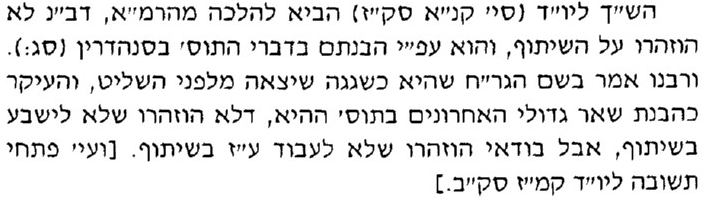 MeiriThe Meiri has very controversial position, which is hard to parse precisely.  Here are a few passages.  What do you think he means?בית הבחירה למאירי מסכת עבודה זרה דף ב עמוד אוהרי מנהג ההיתר אף ביום האיד הוא ומתוך כך עקר הדברים נראה לי שדברים אלו כלם לא נאמרו אלא על עובדי האלילים וצורותיהם וצלמיהם אבל בזמנים הללו מותר לגמרי ומה שאמרו בגמ' נצרי לעולם אסור אני מפרשו מלשון נוצרים באים מארץ מרחק האמור בירמיה שקרא אותם העם נוצרים על שם נבוכד נצר וידוע שצלם השמש היה בבבל ושכל עם נבוכדנצר היו עובדים לו וכבר ידעת שהחמה משמשת ביום ראשון כענין ראשי ימים ומתוך כך היו קורין לאותו יום נצרי על שם שהיה קבוע לנבוכד נצר על צד ממשלת חמה שבו והדברים נראין וברורים:בית הבחירה למאירי מסכת הוריות דף יא עמוד אהמינין והאפיקורסים מותר להזיקם בידים והמסורות גופם מותר וממונם אסור והמשומד לע"ז בכלל המינים הוא ודברים אלו כלם כשעדיין שם ישראל עליהם שכל ששם ישראל עליו והוא מתפקר ומחלל את הדת ענשו חמור עד הרבה מפני שנעשה מין וכמי שאין לו דת הא כל מי שיצא מן הכלל לגמרי ונעשה לו בן דת אחרת הרי הוא אצלינו כבני אותה הדת שהוא נכנס בה לכל דבר חוץ מגיטין וקדושין וזיקתם כמו שיתבאר במקומו וכן הורו רבותיBeer HaGolah (translation by Dr. Jacob Katz) – CM 525See this position, which is similar to what is attributed to the above.  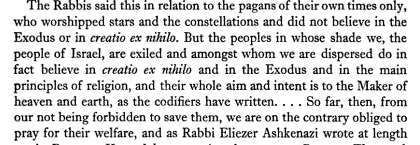 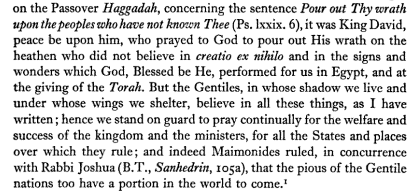 